2021 Unit Camp Card Sales AgreementName: ___________________________________________________Unit Type: __________________ Unit Number: _________________District: ________________________ Phone: ___________________Email: ___________________________________________________Estimated # of Scouts selling: ____________My unit agrees to sell Camp Cards in accordance with the money earning policies of the Boy Scouts of America. Scout/Parent agrees to properly represent the Boy Scouts while selling Camp Cards and to obtain proper permission from the management or owners of commercial property where Camp Cards may be sold. My unit agrees to be fully responsible for the proper accounting of all Camp Cards and monies from the cards sold and understand it is solely responsible for meeting all required deadline dates.My unit understands and agrees on all sales turned in by: May 6th, 2020 for 50% commission.After May 14 units will be charged for ALL outstanding cards in their possession.I recognize that each of these cards has a cash value of $10.00. By signing below, I agree that we will be charged $10.00 for every unreturned or damaged card by May 6th, 2020. (Please sign)Unit Representative: _______________________________________2021 Unit Card Accounting___________________________________Card Check Out__________________________________(number of cards checked out)Price per card - - $10.00 eachValue of Camp Cards Issued $___________________________________________________________Card SalesMoney Due to Council: May 6, 2021 to receive 50% commission ALL CAMP CARDS MUST BE RETURNED TO COUNCIL OR PAID FOR BY MAY 14, 2020 or the unit will be charged $10 for every unreturned or damaged card._________________________________________________________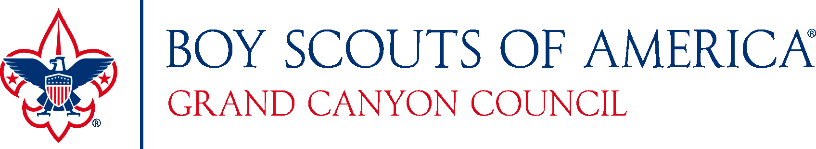 Council Representative: _____________________________Date: ________ RETURN ORIGINAL COPY TO CAMP CARD STAFF ADVISOREMAIL OR COPY FOR UNIT REPRESENTATIVE